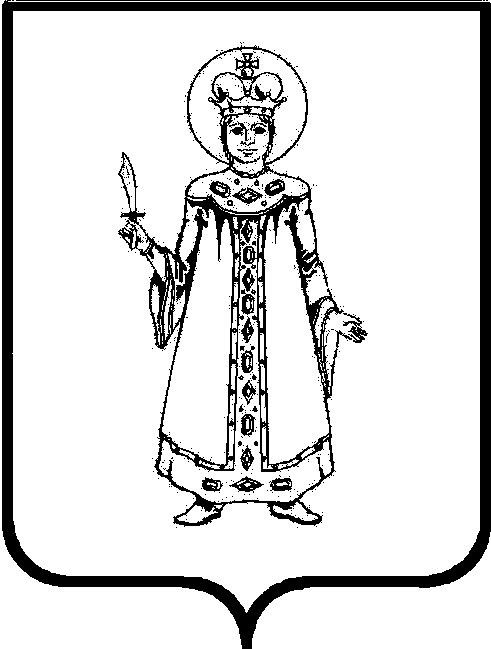 П О С Т А Н О В Л Е Н И ЕАДМИНИСТРАЦИИСЛОБОДСКОГО СЕЛЬСКОГО ПОСЕЛЕНИЯУГЛИЧСКОГО МУНИЦИПАЛЬНОГО РАЙОНАот 27.02.2023 № 62аОб отчете о реализации и оценке эффективности муниципальных программ Слободского сельского поселения за 2022 годВ целях оценки соответствия фактически достигнутых результатов в рамках реализации муниципальных программ Слободского сельского поселения, утвержденных постановлениями Администрации Слободского сельского поселения от 14.11.2016 №176 «Об утверждении  муниципальных программ Слободского сельского поселения на 2017 - 2022 годы», от 14.11.2016 №177 «Об утверждении  муниципальной программы «Пожарная безопасность и обеспечение безопасности граждан на водных объектах в границах Слободского сельского поселения на 2017 - 2022 годы», от 14.11.2016 №178 «Об утверждении  муниципальной программы «Организация благоустройства на территории Слободского сельского поселения на 2017 - 2022 годы», от 14.11.2016 №179 «Об утверждении муниципальной программы «Сохранность автомобильных дорог на территории Слободского сельского поселения на 2017-2022 годы», от 19.11.2019 № 281 «Об утверждении муниципальной программы «Капитальный ремонт муниципального жилищного фонда Администрации Слободского сельского поселения на 2019-2021 годы, от 30.11.2021 № 319 «Поддержка молодых семей Слободского сельского поселения в приобретении (строительстве) жилья» на 2019-2020 годы, от 10.03.2020 № 31 «Об утверждении муниципальной программы «Комплексное развитие территорий Слободского сельского поселения Угличского муниципального района на 2020-2025 годы», от 15.11.2019 № 261 «Об утверждении муниципальной программы «Развитие субъектов малого и среднего предпринимательства на территории Слободского сельского поселения на 2019-2021 годы», от 09.12.2020 № 227 «Об утверждении муниципальной программы «Поддержка потребительского рынка Слободского сельского поселения на 2021-2023 годы», плановым значениям оценки эффективности муниципальных программ, руководствуясь Уставом Слободского сельского поселенияАДМИНИСТРАЦИЯ ПОСЕЛЕНИЯ ПОСТАНОВЛЯЕТ:Утвердить прилагаемый Отчет о реализации и оценке эффективности  муниципальных  программ Слободского сельского поселения за 2022 год. Контроль за исполнением настоящего постановления оставляю за собой.Опубликовать настоящее постановление в Информационном вестнике Слободского сельского поселения и на официальном сайте Администрации Слободского сельского поселения.Настоящее постановление вступает в силу с момента его подписания.Глава поселения                                    М.А. АракчееваУтверждён постановлением АдминистрацииСлободского сельского поселения от     27.02.2023  №   62а Отчет о реализации и оценка эффективности  муниципальных программ Слободского сельского поселения за 2022 годНаименование муниципальной программыПлановый (годовой) показатель  финансирования мероприятий Программы (тыс. руб.)Плановый (годовой) показатель  финансирования мероприятий Программы (тыс. руб.)Плановый (годовой) показатель  финансирования мероприятий Программы (тыс. руб.)Плановый (годовой) показатель  финансирования мероприятий Программы (тыс. руб.)Плановый (годовой) показатель  финансирования мероприятий Программы (тыс. руб.)Плановый (годовой) показатель  финансирования мероприятий Программы (тыс. руб.)Фактический показатель финансирования мероприятий Программы (тыс. руб.)Фактический показатель финансирования мероприятий Программы (тыс. руб.)Фактический показатель финансирования мероприятий Программы (тыс. руб.)Фактический показатель финансирования мероприятий Программы (тыс. руб.)Фактический показатель финансирования мероприятий Программы (тыс. руб.)Фактический показатель финансирования мероприятий Программы (тыс. руб.)Процент исполнения программыОценка эффективности программыОтветственные за выполнение мероприятий программывсегоРБОБФББПВИвсегоРБОБФББПВИ12345678910111213141516Комплексное развитие территорий  Слободского сельского поселения Угличского муниципального района на 2020-2025 год1095,120213,5498,27360,223,051095,120213,5498,27360,223,05100высокаяАдминистрация Слободского сельского поселенияКапитальный ремонт муниципального жилищного фонда Администрации Слободского сельского поселения на 2019-202178000078001179,970    001179,970151высокаяАдминистрация Слободского сельского поселенияПоддержка молодых семей Слободского сельского поселения в приобретении (строительстве) жилья 2021-2023 годы»0000000000000-Администрация Слободского сельского поселенияРазвитие субъектов малого и среднего предпринимательства на территории Слободского сельского поселения на 2022-2024 годы0000000000000-Администрация Слободского сельского поселенияПоддержка потребительского рынка Слободского сельского поселения на 2021-2023 годы78,845074,90203,943078,845074,90203,9430100высокаяАдминистрация Слободского сельского поселенияПожарная безопасность и обеспечение безопасности граждан на водных объектах в границах Слободского сельского поселения на 2017 – 2022 годы5070005070290,01000290,010100высокаяАдминистрация Слободского сельского поселенияСохранность автомобильных дорог на территории Слободского сельского поселения на 2017-2022 годы11545,492010,317293,3502241,83014374,282010,319684,97026790125высокаяМУ «Комбытсервис» Слободского с.п.Организация благоустройства на территории  Слободского сельского поселения  на 2017 – 2022 гг.89250250006425010512,490301307499,490117высокаяМУ «Комбытсервис» Слободского с.п.Повышение безопасности дорожного движения в Слободском сельском поселении Угличского муниципального района Ярославской области на 2022-2024 годы45000450161,77000161,770300высокаяМУ «Комбытсервис» Слободского с.п.